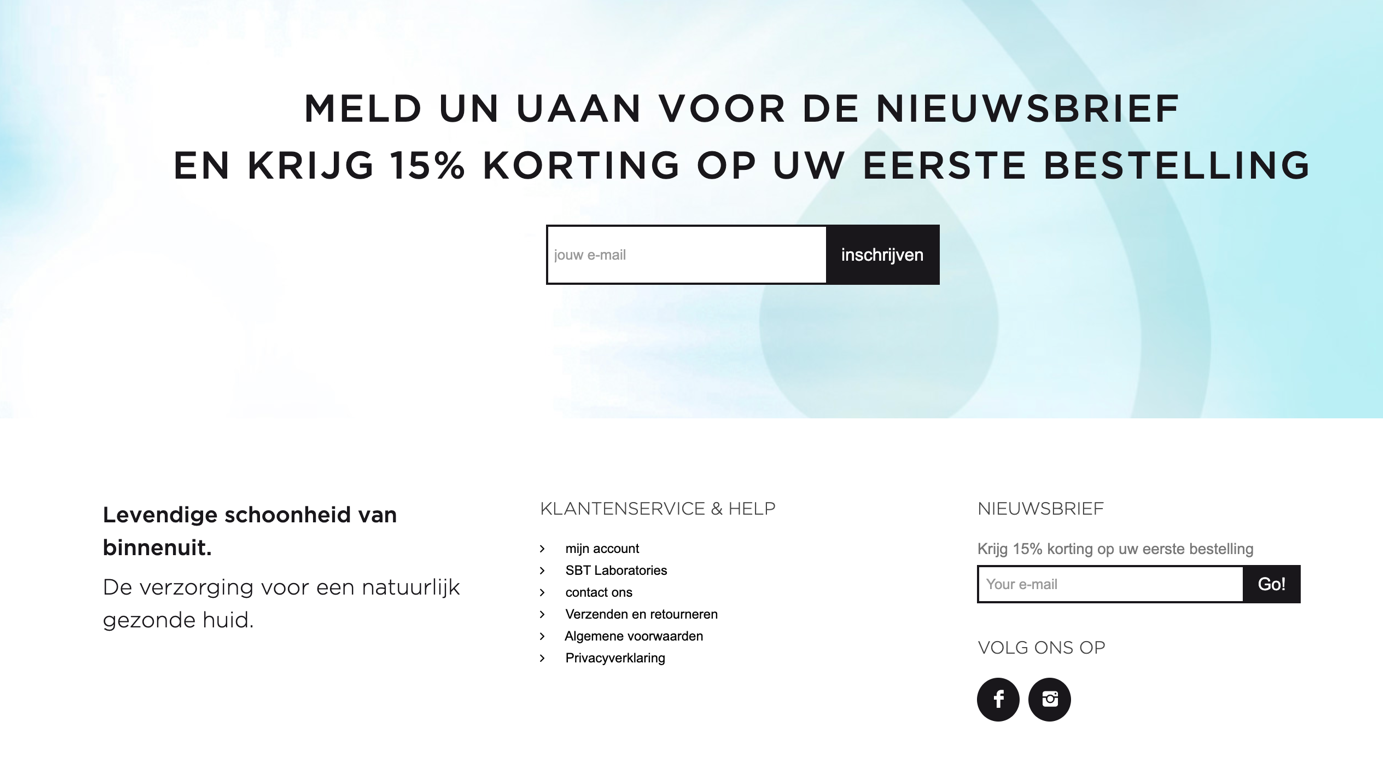 Meld u nu aan voor de nieuwsbrief en krijg 15% korting op uw eerste bestellingJouw e-mail = Uw emailYour e-mail = Uw emailGo! = InschrijvenWith capital: Mijn accountContact onsInschrijven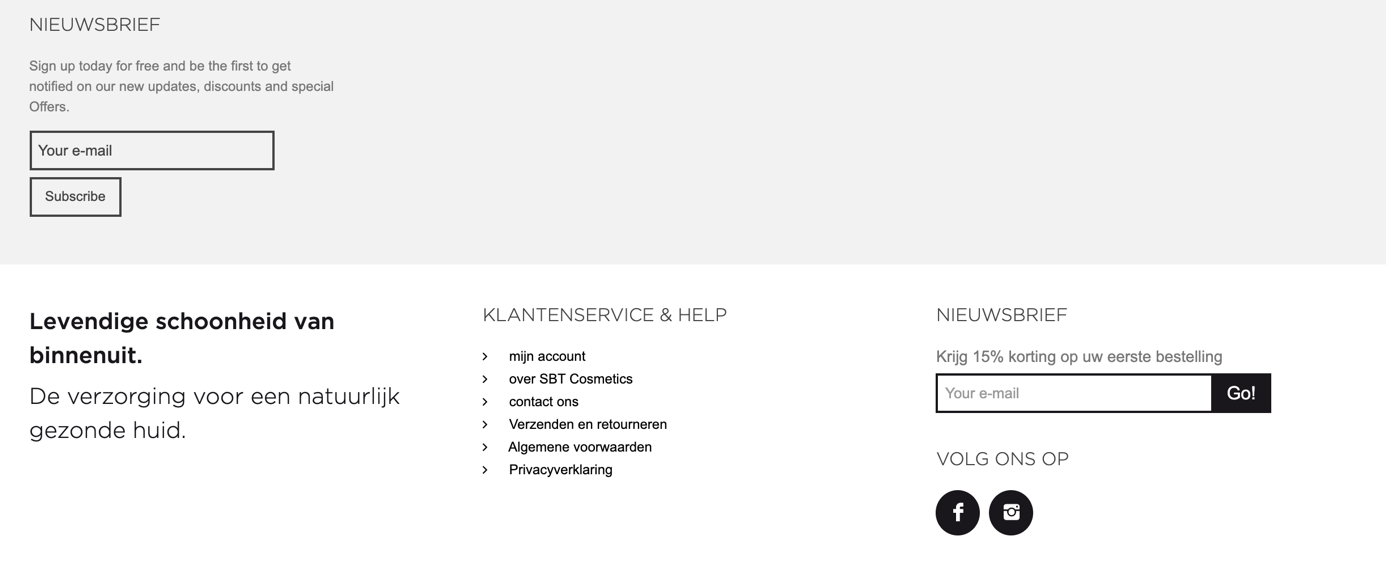 Sign up today for free and be the first to get notified on our news updates, discounts and special Offers. =Schijf u nu gratis in en we houden u op de hoogte van ons laatste nieuws, kortingen en speciale aanbiedingen. 